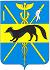 АДМИНИСТРАЦИЯБОГУЧАРСКОГО МУНИЦИПАЛЬНОГО РАЙОНАВОРОНЕЖСКОЙ ОБЛАСТИПОСТАНОВЛЕНИЕот «27» июля 2017г. № 471                г. БогучарО внесении изменений в постановление администрации Богучарского муниципального района от 24.05.2017г. № 272 «О создании антинаркотической комиссии Богучарского муниципального района»В соответствии с Указом Президента Российской Федерации от 18.10.2007 № 1374 "О дополнительных мерах по противодействию незаконному обороту наркотических средств, психотропных веществ и их прекурсоров", Указом губернатора Воронежской области от 27.05.2009 № 314-у «Об антинаркотической комиссии Воронежской области» администрация Богучарского муниципального района постановляет:Внести следующее изменение в постановление администрации Богучарского муниципального района 24.05.2017 № 272 «О создании антинаркотической  комиссии Богучарского муниципального района». Приложение № 1 к постановлению изложить в новой редакции согласно приложению к данному постановлению.Контроль за выполнением настоящего постановления оставляю за собой.Глава администрацииБогучарского муниципального района				В.В. КузнецовПриложениек постановлению администрацииБогучарского муниципального районаот 27.07.2017 № 471Составантинаркотической комиссии Богучарского муниципального района Кузнецов Валерий Васильевичглава администрации Богучарского муниципального района, председатель КомиссииВеличенко Юрий Михайловичпервый заместитель главы администрации Богучарского муниципального района, заместитель председателя Комиссии Костенко Иван Михайловичзаместитель председателя Совета народных депутатов Богучарского муниципального района, заместитель председателя КомиссииЖуркина Надежда Олеговнаглавный специалист – заместитель руководителя по молодежной политике муниципального казенного учреждения «Управление по образованию и молодежной политике Богучарского муниципального района Воронежской области», секретарь Комиссии Члены комиссииЧлены комиссииКостин Игорь Сергеевичначальник отдела Министерства внутренних дел России по Богучарскому муниципальному району Воронежской области, полковник полиции (по согласованию)Гоцкин Юрий Валентиновичруководитель муниципального казенного учреждения «Отдел физической культуры и спорта Воронежской области» Греков Алексей Михайловичглавный врач бюджетного учреждения здравоохранения  Воронежской области «Богучарская районная больница» (по согласованию) Ткачев Игорь Викторовичруководитель муниципального казенного учреждения «Управление по образованию и молодежной политике Воронежской области» Топоркова Ольга Васильевнаруководитель муниципального казенного учреждения «Управление культуры Воронежской области» Лисянская Антонина Васильевнадиректор казенного учреждения Воронежской  области «Управление социальной защиты населения Богучарского района» (по согласованию)